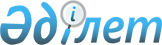 О признании утратившими силу некоторых решений Правительства Республики КазахстанПостановление Правительства Республики Казахстан от 5 июля 2016 года № 395      Правительство Республики Казахстан ПОСТАНОВЛЯЕТ:



      1. Признать утратившими силу некоторые решения Правительства Республики Казахстан согласно приложению к настоящему постановлению. 



      2. Настоящее постановление вводится в действие со дня его первого официального опубликования.      Премьер-Министр

      Республики Казахстан                       К. Масимов

Приложение          

к постановлению Правительства

Республики Казахстан    

от 5 июля 2016 года № 395   

Перечень утративших силу некоторых решений

Правительства Республики Казахстан

      1. Постановление Правительства Республики Казахстан от 8 сентября 2011 года № 1027 «Об утверждении Программы вывода пакетов акций дочерних и зависимых организаций акционерного общества «Фонд национального благосостояния «Самрук-Казына» на рынок ценных бумаг» (САПП Республики Казахстан, 2011 г., № 23, ст. 288). 



      2. Постановление Правительства Республики Казахстан от 10 октября 2014 года № 1084 «О внесении изменений в постановление Правительства Республики Казахстан от 8 сентября 2011 года № 1027 «Об утверждении Программы вывода пакетов акций дочерних и зависимых организаций акционерного общества «Фонд национального благосостояния «Самрук-Казына» на рынок ценных бумаг» (САПП Республики Казахстан, 2014 г., № 64, ст. 583). 



      3. Постановление Правительства Республики Казахстан от 19 декабря 2014 года № 1360 «Об утверждении Программы по тарифной политике в сферах естественных монополий в Республике Казахстан до 2020 года».
					© 2012. РГП на ПХВ «Институт законодательства и правовой информации Республики Казахстан» Министерства юстиции Республики Казахстан
				